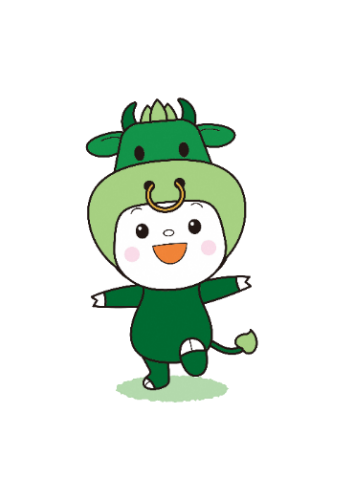 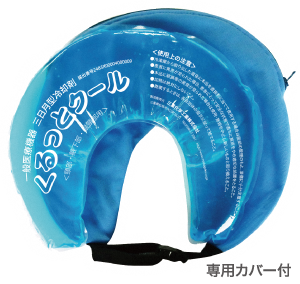 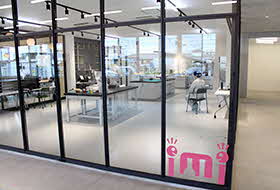 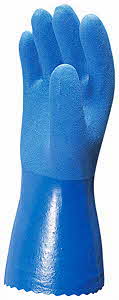 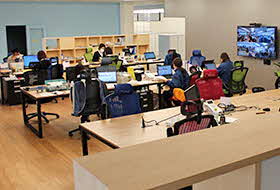 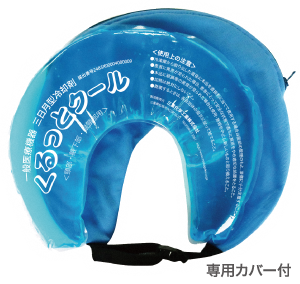 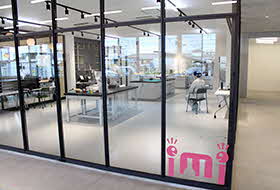 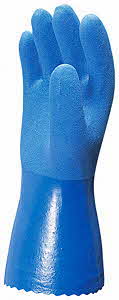 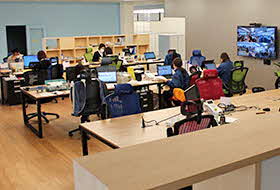 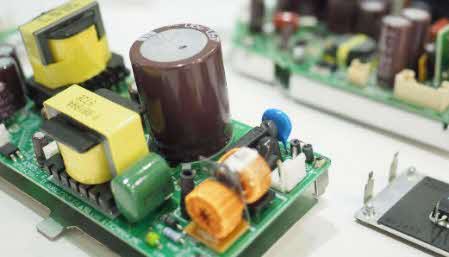 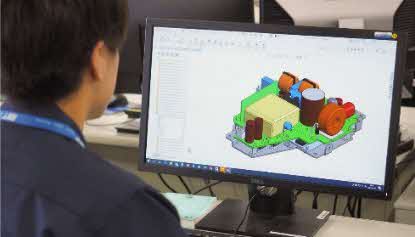 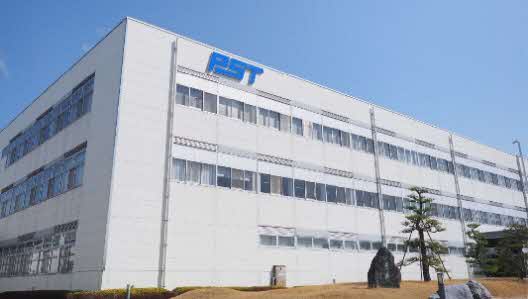 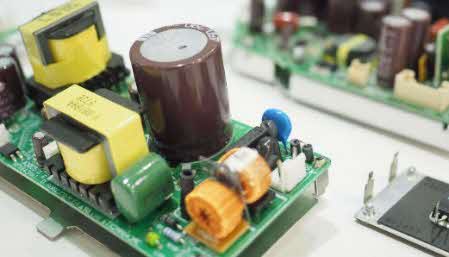 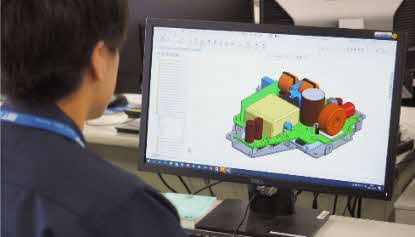 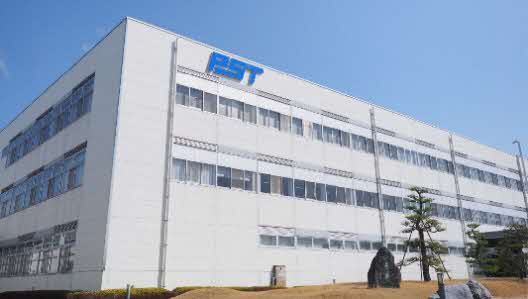 【参加にあたっての注意事項】動きやすく華美でない服装でお越しください。（スカート、半ズボン、サンダル、ヒール靴不可）参加費は不要です。ただし、集合場所までの往復の交通費は各自負担となります。新型コロナウイルスの感染状況によっては、内容・開催方法を変更する可能性がございます。【スケジュール】※上記スケジュールは予定であり、当日の状況によって前後する可能性があります。【申込み方法】　応募〆切：９月8日（木）下記申込書に必要事項を記入の上、E-mailまたはFAXにてお申し込みください。定員は２5名です。先着順で定員になり次第、募集を締め切ります。　　　　　　　　　　　　　　 　　　　　　　　　参 加 申 込 書松阪発！スゴ技企業バスツアー2022全項目をご記入のうえ、下記までE-mailまたはFAXにてお申込みください。 【お問合せ・お申込み先】　松阪市　産業文化部　企業誘致連携課 E-mail： kig.sec@city.matsusaka.mie.jp　　TEL：0598-53-4366 　 FAX：0598-22-0003　  時間場所１3：００松阪駅北口　出発　※時間に余裕をもってお越しください。１３：００～１３：１５（バスにて移動）１３：１５～１４：４５三重化学工業株式会社１４：４５～１５：００（バスにて移動）１５：００～１６：００パワーサプライテクノロジー株式会社１６：００～１６：１５（バスにて移動）１６：１５松阪駅北口　解散お名前（ふりがな）お名前（ふりがな）お名前（ふりがな）電話番号　※当日連絡が取れる電話番号メールアドレスメールアドレス学校名学部学科名学年